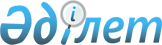 Қазақстан Республикасы Үкіметінің кейбір шешімдеріне өзгертулер мен толықтырулар енгізу туралы
					
			Күшін жойған
			
			
		
					Қазақстан Республикасы Үкіметінің 2001 жылғы 19 сәуірдегі N 522 Қаулысы. Күші жойылды - Қзақстан Республикасы Үкіметінің 2012 жылғы 7 маусымдағы № 753 Қаулысымен

      Ескерту. Күші жойылды - ҚР Үкіметінің 2012.06.07 № 753 (алғашқы ресми жарияланғанынан кейін күнтiзбелiк жиырма бiр күн өткен соң қолданысқа енгiзiледi) Қаулысымен.      "Лицензиялау туралы" Қазақстан Республикасының 1995 жылғы 17 сәуірдегі  Заңына және "Астық туралы" Қазақстан Республикасының 2001 жылғы 19 қаңтардағы  Заңына сәйкес Қазақстан Республикасының Үкіметі қаулы етеді:  

      1. Қазақстан Республикасы Үкіметінің кейбір шешімдеріне мынадай өзгертулер мен толықтырулар енгізілсін:  

     Ескерту. 1) тармақшаның күші жойылды - ҚР Үкіметінің 2007.09.05.  N 769 (ресми жарияланғаннан кейін жиырма бір күнтізбелік күн өткен соң қолданысқа енгізіледі) Қаулысымен. 

      Ескерту. 2)-тармақшаның күші жойылды - ҚР Үкіметінің 2006.03.15. N  168 қаулысымен. 

     2. Осы қаулы қол қойылған күнінен бастап күшіне енеді және жариялауға жатады.           Қазақстан Республикасының 

     Премьер-Министрі 
					© 2012. Қазақстан Республикасы Әділет министрлігінің «Қазақстан Республикасының Заңнама және құқықтық ақпарат институты» ШЖҚ РМК
				